Spoštovani straši in učenci.Pripravila sem vam navodila za elektronko oddajo obveznih in neobveznih izbirnih predmetov. V spletni brskalnik najprej vtipkajte https://novi.lopolis.si/Account/Login  (tisti starši, ki imate aktivirano elektronsko redovalnico, se prijavite z že obstoječim geslom in uporabniškim imenom). Ostali ste dobili elektronsko pošto z začasnim up. imenom in geslom. Nato kliknete na gumb prijava.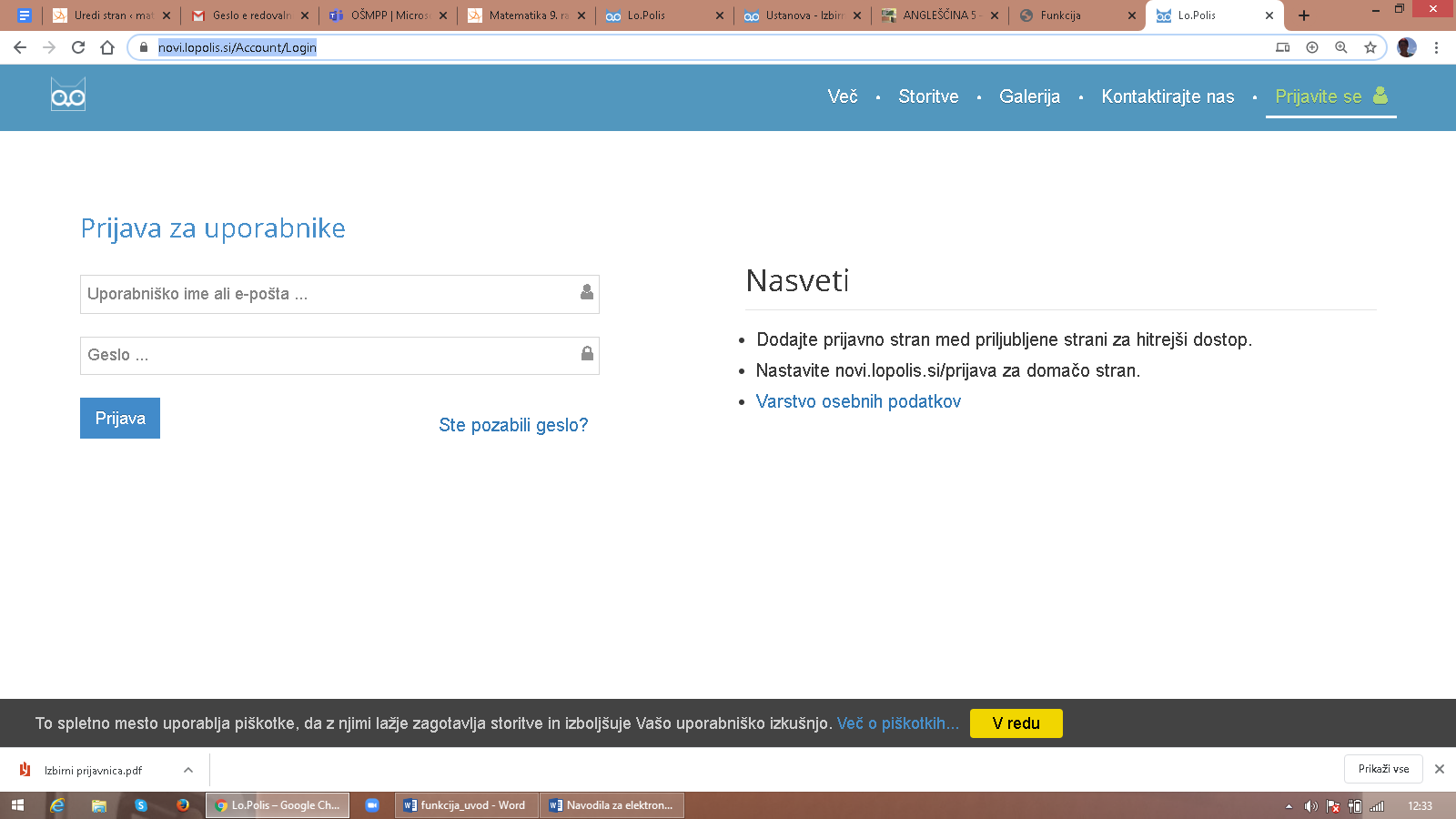 Nato kliknete na zavihek izbirni predmeti (meni na levi strani). Če imate več otrok, lahko med njimi preklapljate levo zgoraj. Postopek izbire izbirnih predmetov je naslednji: Najprej izberete  najbolj zaželen predmet, tako da kliknete modro puščico. Nato s klikom na rumeno puščico vpišite predmet, ki bodo zamenjava v primeru, če za katerega izmed želenih predmetov ne bo dovolj interesa in se ne bo izvajal. Izberete lahko dve uri izbirnih predmetov tedensko, lahko pa tudi tri ure, če s tem soglašajo vaši straši. Vsi izbirni predmeti se izvajajo eno uro tedensko, razen tujih jezikov, ki sta jim namenjeni po dve uri.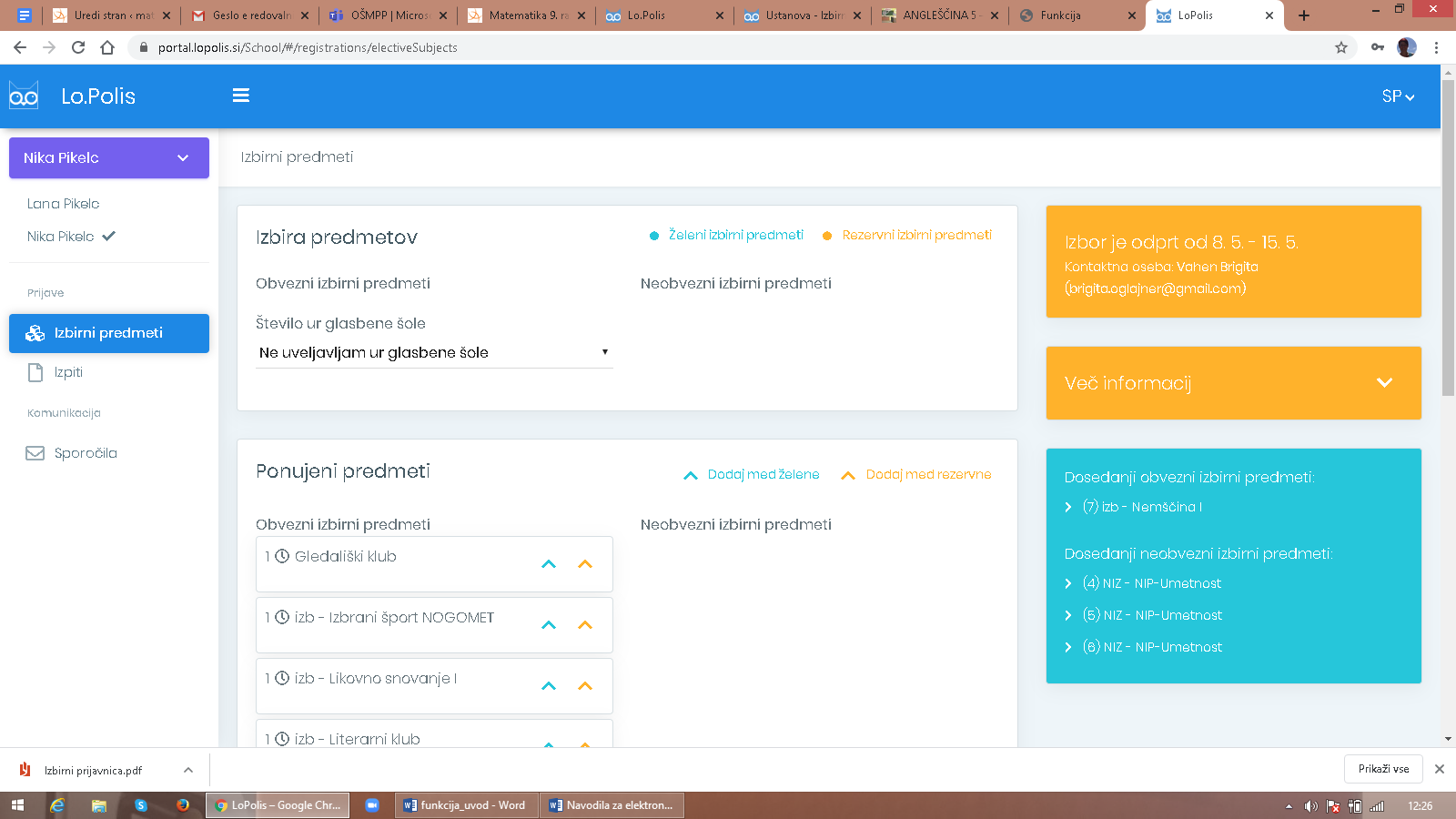 S tem, ko izberete predmet, je postopek zaključen in viden v programu.  Na enak način izberete neobvezni izbirni predmet, s to razliko, da ne kliknete rezervne izbire. V kolikor potrebujete tehnično pomoč, mi pišite na elektronski naslov: brigita.oglajner@gmail.com, da se dogovorimo. Postopek izbire je odprt od ponedeljka, 11. 5. 2020 do vključno petka, 15.5. 2020. Pripravila: administratorka lopolisaBrigita Vahen